Specialty Mental Health Services (SMHS) Residential TreatmentService Authorization Request (SAR)______________________________		______________________________		__________________Print Name					Signature					Date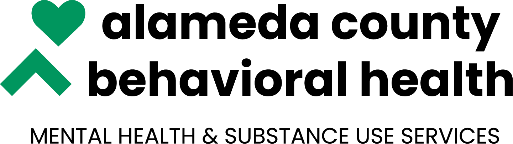 2000 Embarcadero Cove, Suite 400Oakland, Ca 94606 510-567-8100 / TTY 510-533-5018Karyn L. Tribble, PsyD, LCSWSMHS RESIDENTIAL TREATMENT TYPESMHS RESIDENTIAL TREATMENT TYPESMHS RESIDENTIAL TREATMENT TYPESMHS RESIDENTIAL TREATMENT TYPESMHS RESIDENTIAL TREATMENT TYPESMHS RESIDENTIAL TREATMENT TYPESMHS RESIDENTIAL TREATMENT TYPE  Adult Residential Treatment (ART)        Adult Residential Treatment (ART)        Adult Residential Treatment (ART)        Adult Residential Treatment (ART)        Adult Residential Treatment (ART)        Adult Residential Treatment (ART)        Adult Residential Treatment (ART)        Crisis Residential Treatment (CRT)         Crisis Residential Treatment (CRT)         Crisis Residential Treatment (CRT)         Crisis Residential Treatment (CRT)         Crisis Residential Treatment (CRT)         Crisis Residential Treatment (CRT)         Crisis Residential Treatment (CRT)       PROVIDER INFORMATIONPROVIDER INFORMATIONPROVIDER INFORMATIONPROVIDER INFORMATIONPROVIDER INFORMATIONPROVIDER INFORMATIONPROVIDER INFORMATIONReferring Clinician Name:Referring Clinician Name:Contact #:Contact #:Email: Email: Fax:CLIENT INFORMATIONCLIENT INFORMATIONCLIENT INFORMATIONCLIENT INFORMATIONCLIENT INFORMATIONCLIENT INFORMATIONCLIENT INFORMATIONClient Name:Client Name:Client Name:DOB:DOB:Age:Age:Client InSyst# (PSP):Client InSyst# (PSP):Client InSyst# (PSP):Medi-Cal:  Yes   NoMedi-Cal:  Yes   NoAlameda County Resident?  Yes  NoAlameda County Resident?  Yes  NoPrivate or Other Health Insurance:Private or Other Health Insurance:Private or Other Health Insurance:Private or Other Health Insurance:Private or Other Health Insurance:Private or Other Health Insurance:Private or Other Health Insurance:SERVICE AUTHORIZATION REQUESTSERVICE AUTHORIZATION REQUESTSERVICE AUTHORIZATION REQUESTSERVICE AUTHORIZATION REQUESTSERVICE AUTHORIZATION REQUESTSERVICE AUTHORIZATION REQUESTSERVICE AUTHORIZATION REQUEST  InitialIf Initial, include admission date here: If Initial, include admission date here: If Initial, include admission date here: If Initial, include admission date here: If Initial, include admission date here: If Initial, include admission date here:   ContinuationIf Continuation, include expiration date of current authorization here: If Continuation, include expiration date of current authorization here: If Continuation, include expiration date of current authorization here: If Continuation, include expiration date of current authorization here: If Continuation, include expiration date of current authorization here: If Continuation, include expiration date of current authorization here: Additional Comments: Additional Comments: Additional Comments: Additional Comments: Additional Comments: Additional Comments: Additional Comments: 